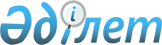 О внесении изменений и дополнений в решение областного маслихата от 11 декабря 2015 года № 346 "Об областном бюджете на 2016-2018 годы"
					
			С истёкшим сроком
			
			
		
					Решение маслихата Актюбинской области от 3 июня 2016 года № 25. Зарегистрировано Департаментом юстиции Актюбинской области 17 июня 2016 года № 4957. Срок действия решения - до 1 января 2017 года
      В соответствии с пунктом 2 статьи 8, пунктами 3 и 4 статьи 106 Бюджетного кодекса Республики Казахстан от 4 декабря 2008 года, со статьей 6 Закона Республики Казахстан от 23 января 2001 года "О местном государственном управлении и самоуправлении в Республике Казахстан" Актюбинский областной маслихат РЕШИЛ:

      1. Внести в решение областного маслихата от 11 декабря 2015 года № 346 "Об областном бюджете на 2016-2018 годы", (зарегистрированное в Реестре государственной регистрации нормативных правовых актов за № 4667, опубликованное 16, 18 января 2016 года в газетах "Ақтөбе" и "Актюбинский вестник") следующие изменения и дополнения:

      1) в пункте 1:

      в подпункте 1):

      по налоговым поступлениям - 

      цифры "32 258 427" заменить цифрами "32 265 427"; 

      по неналоговым поступлениям -

      цифры "2 765 815" заменить цифрами "2 758 815"; 

      в пункте 14:

      в части пятого абзаца:

      цифры "1 250 080" заменить цифрами "1 725 376";

      в части седьмого абзаца:

      цифры "645 814" заменить цифрами "731 164";

      в части девятого абзаца:

      цифры "725 000" заменить цифрами "775 000";

      в части десятого абзаца:

      цифры "187 392" заменить цифрами "238 860,4";

      в части одиннадцатого абзаца:

      цифры "669 117" заменить цифрами "669 848"; 

      в части четырнадцатого абзаца:

      цифры "2 260 784" заменить цифрами "2 676 211,6"; 

      в части восемнадцатого абзаца:

      цифры "223 104" заменить цифрами "326 084"; 

      в части девятнадцатого абзаца:

      цифры "651 005" заменить цифрами "470 464"; 

      и дополнить абзацами следующего содержания:

      "810 000 тысяч тенге - на обеспечение компенсации потерь местных бюджетов;

      20 000 тысяч тенге - на реализацию государственного образовательного заказа в дошкольных организациях образования; 

      25 482 тысячи тенге - на дополнительное образование для детей; 

      20 000 тысяч тенге - на капитальные расходы подведомственных организаций физической культуры и спорта; 

      172 636 тысяч тенге - на развитие системы водоснабжения и водоотведения в сельских населенных пунктах;

      1 800 тысяч тенге - на реализацию государственного социального заказа.".

      3) приложение 1 к указанному решению изложить в редакции согласно приложению 1 к настоящему решению.

      2. Настоящее решение вводится в действие с 1 января 2016 года. Областной бюджет на 2016 год
					© 2012. РГП на ПХВ «Институт законодательства и правовой информации Республики Казахстан» Министерства юстиции Республики Казахстан
				
      Председатель сессии 
областного маслихата 

Секретарь областного маслихата 

      Ж. МУХАМБЕТПАИЗОВА

С. КАЛДЫГУЛОВА
Приложение 1 к решению 
областного маслихата 
от 3 июня 2016 года № 25Приложение 1 к решению 
областного маслихата 
от 11 декабря 2015 года № 346
Категория
Категория
Категория
Категория
Сумма

(тысячи тенге)
Класс
Класс
Класс
Сумма

(тысячи тенге)
Подкласс
Подкласс
Сумма

(тысячи тенге)
Наименование
Сумма

(тысячи тенге)
1
2
3
4
5
I. Доходы
124 385 513,5
1
Налоговые поступления
32 265 427
01
Подоходный налог
12 378 361
2
Индивидуальный подоходный налог
12 378 361
03
Социальный налог
10 931 937
1
Социальный налог
10 931 937
05
Внутренние налоги на товары, работы и услуги
8 955 129
3
Поступления за использование природных и других ресурсов
8 955 129
2
Неналоговые поступления
2 758 815
01
Доходы от государственной собственности
21 592
5
Доходы от аренды имущества, находящегося в государственной собственности
16 000
7
Вознаграждения по кредитам, выданным из государственного бюджета
5 592
04
Штрафы, пени, санкции, взыскания, налагаемые государственными учреждениями, финансируемыми из государственного бюджета, а, также, содержащимися и финансируемыми из бюджета (сметы расходов) Национального Банка Республики Казахстан 
500
1
Штрафы, пени, санкции, взыскания, налагаемые государственными учреждениями, финансируемыми из государственного бюджета, а, также, содержащимися и финансируемыми из бюджета (сметы расходов) Национального Банка Республики Казахстан, за исключением поступлений от организаций нефтяного сектора
500
06
Прочие неналоговые поступления
2 736 723
1
Прочие неналоговые поступления
2 736 723
4
Поступления трансфертов
89 361 271,5
01
Трансферты из нижестоящих органов государственного управления
19 705 570,5
2
Трансферты из районных (городских) бюджетов
19 705 570,5
4
02
Трансферты из вышестоящих органов государственного управления
69 655 701 
1
Трансферты из республиканского бюджета
69 655 701 
Функ.группа
Функ.группа
Функ.группа
Функ.группа
Функ.группа
Сумма (тысячи тенге)
Функ.подгруппа
Функ.подгруппа
Функ.подгруппа
Функ.подгруппа
Сумма (тысячи тенге)
Администратор
Администратор
Администратор
Сумма (тысячи тенге)
Программа
Программа
Сумма (тысячи тенге)
Н а и м е н о в а н и е
Сумма (тысячи тенге)
1
2
3
4
5
6
II. Затраты
125 931 465,8
01
Государственные услуги общего характера
1 572 657
1
Представительные, исполнительные и другие органы, выполняющие общие функции государственного управления
1 287 715 
110
Аппарат маслихата области
39 973
001
Услуги по обеспечению деятельности маслихата области
39 045
003
Капитальные расходы государственного органа
928
120
Аппарат акима области
1 093 615
001
Услуги по обеспечению деятельности акима области
834 568,5
004
Капитальные расходы государственного органа
7 963
007
Капитальные расходы подведомственных государственных учреждений и организаций
156 996,5
009
Обеспечение и проведение выборов акимов городов районного значения, сел, поселков, сельских округов
5 332
013
Обеспечение деятельности Ассамблеи народа Казахстана области
46 446
113
Целевые текущие трансферты из местных бюджетов
42 309
282
Ревизионная комиссия области
154 127
001
Услуги по обеспечению деятельности Ревизионной комиссии области
154 127
2
Финансовая деятельность
111 962
257
Управление финансов области
85 026
001
Услуги по реализации государственной политики в области исполнения местного бюджета и управления коммунальной собственностью
81 464
009
Приватизация, управление коммунальным имуществом, постприватизационная деятельность и регулирование споров, связанных с этим
1 573
013
Капитальные расходы государственного органа
1 989
718
Управление государственных закупок области
26 936
001
Услуги по реализации государственной политики в области государственных закупок на местном уровне
23 679
003
Капитальные расходы государственного органа
3 257
5
Планирование и статистическая деятельность
102 248
258
Управление экономики и бюджетного планирования области
102 248
001
Услуги по реализации государственной политики в области формирования и развития экономической политики, системы государственного планирования
92 450
01
5
 258
005
Капитальные расходы государственного органа
3 785
061
Экспертиза и оценка документации по вопросам бюджетных инвестиций и государственно-частного партнерства, в том числе концессии
6 013
9
Прочие государственные услуги общего характера
70 732
269
Управление по делам религий области
70 732
001
Услуги по реализации государственной политики в сфере религиозной деятельности на местном уровне 
27 784
005
Изучение и анализ религиозной ситуации в регионе
42 948
02
Оборона
151 486
1
Военные нужды
48 585
120
Аппарат акима области
48 585
010
Мероприятия в рамках исполнения всеобщей воинской обязанности 
11 391
011
Подготовка территориальной обороны и территориальная оборона областного масштаба 
37 194
2
Организация работы по чрезвычайным ситуациям 
102 901
120
Аппарат акима области
66 937
012
Мобилизационная подготовка и мобилизация областного масштаба 
37 702
014
Предупреждение и ликвидация чрезвычайных ситауций областного масштаба 
29 235
287
Территориальный орган, уполномоченных органов в области чрезвычайных ситуаций природного и техногенного характера, гражданской обороны, финансируемый из областного бюджета 
35 050
002
Капитальные расходы территориального органа и подведомственных государственных учреждений 
24 966
003
Мероприятия гражданской обороны областного масштаба 
6 401
004
Предупреждение и ликвидация чрезвычайных ситуаций областного масштаба 
3 683
288
Управление строительства, архитектуры и градостроительства области
914
010
 Развитие объектов мобилизационной подготовки и чрезвычайных ситуаций 
914
03
Общественный порядок, безопасность, правовая, судебная, уголовно-исполнительная деятельность
6 189 573
1
Правоохранительная деятельность
6 168 558
03
1
252
Исполнительный орган внутренних дел, финансируемый из областного бюджета
6 168 558
001
Услуги по реализации государственной политики в области обеспечения охраны общественного порядка и безопасности на территории области
4 460 963
003
Поощрение граждан, участвующих в охране общественного порядка
2 130
006
Капитальные расходы государственного органа
1 537 937
013
Услуги по размещению лиц, не имеющих определенного места жительства и документов
45 240
014
Организация содержания лиц, арестованных в административном порядке
49 766
015
Организация содержания служебных животных 
62 450
024
Проведение учений по действиям при угрозе и возникновении кризисной ситуации 
10 072
9
Прочие услуги в области общественного порядка и безопасности
21 015
120
Аппарат акима области
21 015
015
Целевые текущие трансферты бюджетам районов (городов областного значения) на содержание штатной численности отделов регистрации актов гражданского состояния
21 015
04
Образование
17 997 268
1
Дошкольное воспитание и обучение
3 183 299
261
Управление образования области
2 314 453
027
Целевые текущие трансферты бюджетам районов (городов областного значения) на реализацию государственного образовательного заказа в дошкольных организациях образования
2 314 453
288
 Управление строительства, архитектуры и градостроительства области 
868 846
007
Целевые трансферты на развитие бюджетам районов (городов областного значения) на строительство и реконструкцию объектов дошкольного воспитания и обучения
868 846
2
Начальное, основное среднее и общее среднее образование
7 911 031
261
Управление образования области
1 911 227
003
Общеобразовательное обучение по специальным образовательным учебным программам
897 881
006
Общеобразовательное обучение одаренных детей в специализированных организациях образования
700 029
04
2
261
053
Целевые текущие трансферты бюджетам районов (городов областного значения) на апробирование подушевого финансирования организаций среднего образования
393 317
285
Управление физической культуры и спорта области
1 485 828
006
Дополнительное образование для детей и юношества по спорту
1 485 828
288
Управление строительства, архитектуры и градостроительства области 
4 433 976
008
Целевые трансферты на развитие бюджетам районов (городов областного значения) на строительство и реконструкцию объектов начального, основного среднего и общего среднего образования
4 328 648
012
Строительство и реконструкция объектов начального, основного среднего и общего среднего образования
105 328
4
Техническое и профессиональное, послесреднее образование
5 716 610
253
Управление здравоохранения области
373 032
043
Подготовка специалистов в организациях технического и профессионального, послесреднего образования 
373 032
261
Управление образования области
5 343 578
024
Подготовка специалистов в организациях технического и профессионального образования
5 343 578
5
 Переподготовка и повышение квалификации специалистов 
54 468
253
Управление здравоохранения области
54 468
003
Повышение квалификации и переподготовка кадров 
54 468
9
Прочие услуги в области образования
1 131 860
261
Управление образования области
1 131 860
001
Услуги по реализации государственной политики на местном уровне в области образования 
91 418
004
Информатизация системы образования в областных государственных учреждениях образования 
8 417
005
Приобретение и доставка учебников, учебно-методических комплексов для областных государственных учреждений образования
26 624
007
Проведение школьных олимпиад, внешкольных мероприятий и конкурсов областного масштаба
107 502
04
9
261
011
Обследование психического здоровья детей и подростков и оказание психолого-медико-педагогической консультативной помощи населению
47 644
012
Реабилитация и социальная адаптация детей и подростков с проблемами в развитии
102 230
019
Присуждение грантов областным государственным учреждениям образования за высокие показатели работы
18 288
029
Методическая работа
56 891
067
Капитальные расходы подведомственных государственных учреждений и организаций
37 027
113
Целевые текущие трансферты из местных бюджетов
635 819
05
Здравоохранение
27 237 066,1
1
Больницы широкого профиля
477 440
253
Управление здравоохранения области
477 440
004
Оказание стационарной и стационарозамещающей медицинской помощи субъектами здравоохранения по направлению специалистов первичной медико-санитарной помощи и медицинских организаций, за исключением оказываемой за счет средств республиканского бюджета и субъектами здравоохранения районного значения и села 
477 440
2
Охрана здоровья населения
830 064,2
253
Управление здравоохранения области
649 412
005
Производство крови, ее компонентов и препаратов для местных организаций здравоохранения 
363 508
006
Услуги по охране материнства и детства
169 348
007
Пропаганда здорового образа жизни 
116 556
288
Управление строительства, архитектуры и градостроительства области 
180 652,2
038
Строительство и реконструкция объектов здравоохранения 
180 652,2
3
Специализированная медицинская помощь
7 433 495,9
253
Управление здравоохранения области
7 433 495,9
009
Оказание медицинской помощи лицам, страдающим туберкулезом, инфекционными заболеваниями, психическими расстройствами и расстройствами поведения, в том числе, связанные с употреблением психоактивных веществ
3 432 829,9
019
Обеспечение больных туберкулезом противотуберкулезными препаратами
253 609
05 
 3
253 
020
Обеспечение больных диабетом противодиабетическими препаратами
334 047
021
Обеспечение онкогематологических больных химиопрепаратами
336 746
022
Обеспечение лекарственными средствами больных с хронической почечной недостаточностью, аутоиммунными, орфанными заболеваниями, иммунодефицитными состояниями, а, также, больных после трансплантации органов
319 315
026
Обеспечение факторами свертывания крови больных гемофилией
334 073
027
Централизованный закуп и хранение вакцин и других медицинских иммунобиологических препаратов для проведения иммунопрофилактики населения
1 213 280
036
Обеспечение тромболитическими препаратами больных с острым инфарктом миокарда
19 911
046
Оказание медицинской помощи онкологическим больным в рамках гарантированного объема бесплатной медицинской помощи
1 189 685
4
Поликлиники
15 798 491
253
Управление здравоохранения области
15 798 491
014
Обеспечение лекарственными средствами и специализированными продуктами детского и лечебного питания отдельных категорий населения на амбулаторном уровне
988 813
038
Проведение скрининговых исследований в рамках гарантированного объема бесплатной медицинской помощи
227 111
039
Оказание медицинской помощи населению субъектами здравоохранения районного значения и села и амбулаторно-поликлинической помощи в рамках гарантированного объема бесплатной медицинской помощи
14 115 433
045
Обеспечение лекарственными средствами на льготных условиях отдельных категорий граждан на амбулаторном уровне лечения
467 134
5
Другие виды медицинской помощи
862 812
253
Управление здравоохранения области
862 812
011
Оказание скорой медицинской помощи и санитарная авиация, за исключением, оказываемой за счет средств республиканского бюджета и субъектами здравоохранения районного значения и села 
812 383
029
Областные базы спецмедснабжения
50 429
 05
9
Прочие услуги в области здравоохранения 
1 834 763
253
Управление здравоохранения области
1 834 763
001
Услуги по реализации государственной политики на местном уровне в области здравоохранения
95 576
008
Реализация мероприятий по профилактике и борьбе со СПИД в Республике Казахстан
168 562
013
Проведение патологоанатомического вскрытия
134 976
016
Обеспечение граждан бесплатным или льготным проездом за пределы населенного пункта на лечение
23 751
018
Информационно-аналитические услуги в области здравоохранения
57 116
033
Капитальные расходы медицинских организаций здравоохранения
1 354 782
06
Социальная помощь и социальное обеспечение 
1 776 063
1
Социальное обеспечение
997 758
256
Управление координации занятости и социальных программ области
633 111
002
Предоставление специальных социальных услуг для престарелых и инвалидов в медико-социальных учреждениях (организациях) общего типа, в центрах оказания специальных социальных услуг, в центрах социального обслуживания
260 611
013
Предоставление специальных социальных услуг для инвалидов с психоневрологическими заболеваниями, в психоневрологических медико-социальных учреждениях (организациях), в центрах оказания специальных социальных услуг, в центрах социального обслуживания
349 104
047
Целевые текущие трансферты бюджетам районов (городов областного значения) на внедрение обусловленной денежной помощи по проекту "Өрлеу"
23 396
261
Управление образования области
364 647
015
Социальное обеспечение сирот, детей, оставшихся без попечения родителей
317 327
037
Социальная реабилитация
47 320
2
Социальная помощь
281 921
256
Управление координации занятости и социальных программ области
281 921
003
Социальная поддержка инвалидов 
281 921
9
Прочие услуги в области социальной помощи и социального обеспечения
496 384
 06
9
256
Управление координации занятости и социальных программ области
413 302
001
Услуги по реализации государственной политики на местном уровне в области обеспечения занятости и реализации социальных программ для населения
102 110
007
Капитальные расходы государственного органа
1 076
017
Целевые текущие трансферты бюджетам районов (городов областного значения) на введение стандартов оказания специальных социальных услуг
22 962
018
Размещение государственного социального заказа в неправительственных организациях
82 494
044
Реализация миграционных мероприятий на местном уровне
4 799
045
Целевые текущие трансферты бюджетам районов (городов областного значения) на реализацию Плана мероприятий по обеспечению прав и улучшению качества жизни инвалидов в Республике Казахстан на 2012 – 2018 годы
157 709
053
Услуги по замене и настройке речевых процессоров к кохлеарным имплантам
39 700
067
Капитальные расходы подведомственных государственных учреждений и организаций 
2 452
263
Управление внутренней политики области
21 475
077
Реализация Плана мероприятий по обеспечению прав и улучшению качества жизни инвалидов в Республике Казахстан на 2012 – 2018 годы
21 475
268
Управление пассажирского транспорта и автомобильных дорог области
8 536
045
Целевые текущие трансферты бюджетам районов (городов областного значения) на реализацию Плана мероприятий по обеспечению прав и улучшению качества жизни инвалидов в Республике Казахстан на 2012 – 2018 годы
8 536
270
Управление по инспекции труда области
53 071
001
Услуги по реализации государственной политики в области регулирования трудовых отношений на местном уровне
53 071
07
Жилищно-коммунальное хозяйство
8 638 735,1
1
Жилищное хозяйство
6 256 451
253
Управление здравоохранения области
34 478
047
Ремонт объектов в рамках развития городов и сельских населенных пунктов по программе "Дорожная карта занятости 2020"
34 478
261
Управление образования области
166 108
 07
1
 261
062
Целевые текущие трансферты бюджетам районов (городов областного значения) на развитие городов и сельских населенных пунктов в рамках программы "Дорожная карта занятости 2020"
157 971
064
Ремонт объектов в рамках развития городов и сельских населенных пунктов по программе "Дорожная карта занятости 2020"
8 137
273
Управление культуры, архивов и документации области
14 537
015
Целевые текущие трансферты бюджетам районов (городов областного значения) на развитие городов и сельских населенных пунктов в рамках программы "Дорожная карта занятости 2020"
14 537
285
Управление физической культуры и спорта области
3 215
009
Целевые текущие трансферты бюджетам районов (городов областного значения) на развитие городов и сельских населенных пунктов в рамках программы "Дорожная карта занятости 2020"
3 215
288
Управление строительства, архитектуры и градостроительства области
6 038 113
014
Целевые трансферты на развитие бюджетам районов (городов областного значения) на проектирование и (или) строительство, реконструкцию жилья коммунального жилищного фонда
326 084
034
Целевые трансферты на развитие бюджетам районов (городов областного значения) на проектирование, развитие и (или) обустройство инженерно-коммуникационной инфраструктуры 
5 712 029
2
Коммунальное хозяйство 
2 379 868,1
279
Управление энергетики и жилищно-коммунального хозяйства области
2 259 891,1
001
Услуги по реализации государственной политики на местном уровне в области энергетики и жилищно-коммунального хозяйства
71 258
004
Газификация населенных пунктов
413 450,7
005
Капитальные расходы государственного органа
295
014
Целевые трансферты на развитие бюджетам районов (городов областного значения) на развитие коммунального хозяйства
470 464
07
2
279
030
Целевые трансферты на развитие бюджетам районов (городов областного значения) на развитие системы водоснабжения и водоотведения в сельских населенных пунктах
172 636
032
Субсидирование стоимости услуг по подаче питьевой воды из особо важных групповых и локальных систем водоснабжения, являющихся безальтернативными источниками питьевого водоснабжения
95 868
113
Целевые текущие трансферты из местных бюджетов
1 035 919,4
288
Управление строительства, архитектуры и градостроительства области
119 977
025
Целевые трансферты на развитие бюджетам районов (городов областного значения) на развитие благоустройства городов и населенных пунктов
117 738
030
Развитие коммунального хозяйства
2 239
3
Благоустройство населенных пунктов
2 416
279
Управление энергетики и жилищно-коммунального хозяйства области
2 416
040
Целевые текущие трансферты бюджетам районов (городов областного значения) на проведение профилактической дезинсекции и дератизации (за исключением дезинсекции и дератизации на территории природных очагов инфекционных и паразитарных заболеваний, а также в очагах инфекционных и паразитарных заболеваний)
2 416
08
Культура, спорт, туризм и информационное пространство
6 543 012,8
1
Деятельность в области культуры
1 334 715
273
Управление культуры, архивов и документации области
1 058 053
005
Поддержка культурно-досуговой работы
174 673
006
Увековечение памяти деятелей государства
10 080
007
Обеспечение сохранности историко-культурного наследия и доступа к ним
298 394
008
Поддержка театрального и музыкального искусства 
574 906
288
Управление строительства, архитектуры и градостроительства области
276 662
027
Развитие объектов культуры
276 662
2
Спорт 
4 024 499,8
285
Управление физической культуры и спорта области
3 795 734
08
2
285
001
Услуги по реализации государственной политики на местном уровне в сфере физической культуры и спорта
40 746
002
Проведение спортивных соревнований на областном уровне
46 774
003
Подготовка и участие членов областных сборных команд по различным видам спорта на республиканских и международных спортивных соревнованиях
2 984 165
005
Капитальные расходы государственного органа
152
032
Капитальные расходы подведомственных государственных учреждений и организаций
34 049
113
Целевые текущие трансферты из местных бюджетов
689 848
288
Управление строительства, архитектуры и градостроительства области
228 765,8
024
Развитие объектов спорта
228 765,8
3
Информационное пространство
752 629
263
Управление внутренней политики области
371 231
007
Услуги по проведению государственной информационной политики 
371 231
264
Управление по развитию языков области
109 222
001
Услуги по реализации государственной политики на местном уровне в области развития языков
39 026
002
Развитие государственного языка и других языков народа Казахстана
69 952
003
Капитальные расходы государственного органа
244
273
Управление культуры, архивов и документации области
272 176
009
Обеспечение функционирования областных библиотек
165 303
010
Обеспечение сохранности архивного фонда 
106 873
9
Прочие услуги по организации культуры, спорта, туризма и информационного пространства
431 169
263
Управление внутренней политики области
117 325
001
Услуги по реализации государственной внутренней политики на местном уровне 
94 545
005
Капитальные расходы государственного органа
22 780
273
Управление культуры, архивов и документации области
179 194
001
Услуги по реализации государственной политики на местном уровне в области культуры и управления архивным делом
56 041
003
Капитальные расходы государственного органа
668
032
Капитальные расходы подведомственных государственных учреждений и организаций 
122 485
08
9
283
Управление по вопросам молодежной политики области
95 318
001
Услуги по реализации молодежной политики на местном уровне
24 403
003
Капитальные расходы государственного органа
70
005
Реализация мероприятий в сфере молодежной политики
70 766
032
Капитальные расходы подведомственных государственных учреждений и организаций 
79
286
Управление туризма и внешних связей области
39 332
001
Услуги по реализации государственной политики на местном уровне в сфере туризма и внешних связей
21 689
003
Капитальные расходы государственного органа 
6 826
004
Регулирование туристской деятельности
10 817
09
Топливно-энергетический комплекс и недропользование
723 152
1
Топливо и энергетика
556 496
254
Управление природных ресурсов и регулирования природопользования области
556 496
081
Организация и проведение поисково-разведочных работ на подземные воды для хозяйственно-питьевого водоснабжения населенных пунктов
556 496
9
Прочие услуги в области топливно-энергетического комплекса и недропользования
166 656
279
 Управление энергетики и жилищно-коммунального хозяйства области 
166 656
071
Развитие газотранспортной системы
166 656
10
Сельское, водное, лесное, рыбное хозяйство, особо охраняемые природные территории, охрана окружающей среды и животного мира, земельные отношения
8 863 544,2
1
Сельское хозяйство
8 061 456,7
255
Управление сельского хозяйства области 
7 657 214,7
001
Услуги по реализации государственной политики на местном уровне в сфере сельского хозяйства
98 947,3
002
Поддержка семеноводства
82 403
016
Обеспечение закладки и выращивания многолетних насаждений плодово-ягодных культур и винограда
12 142
018
Обезвреживание пестицидов (ядохимикатов)
1 900
10
1
255 
020
Субсидирование повышения урожайности и качества продукции растениеводства, удешевление стоимости горюче-смазочных материалов и других товарно-материальных ценностей, необходимых для проведения весенне-полевых и уборочных работ, путем субсидирования производства приоритетных культур 
937 393
029
Мероприятия по борьбе с вредными организмами сельскохозяйственных культур
30 000
041
Удешевление сельхозтоваропроизводителям стоимости гербицидов, биоагентов (энтомофагов) и биопрепаратов, предназначенных для обработки сельскохозяйственных культур в целях защиты растений
80 855
045
Определение сортовых и посевных качеств семенного и посадочного материала
20 306,7
046
Государственный учет и регистрация тракторов, прицепов к ним, самоходных сельскохозяйственных, мелиоративных и дорожно-строительных машин и механизмов
1 292,7
047
Субсидирование стоимости удобрений (за исключением органических)
37 315
048
Возделывание сельскохозяйственных культур в защищенном грунте
45 000
050
Возмещение части расходов, понесенных субъектом агропромышленного комплекса, при инвестиционных вложениях
2 049 345
053
Субсидирование развития племенного животноводства, повышение продуктивности и качества продукции животноводства
3 977 878
054
Субсидирование заготовительным организациям в сфере агропромышленного комплекса суммы налога на добавленную стоимость, уплаченного в бюджет, в пределах исчисленного налога на добавленную стоимость
8 325
055
Субсидирование процентной ставки по кредитным и лизинговым обязательствам в рамках направления по финансовому оздоровлению субъектов агропромышленного комплекса
274 112
288
Управление строительства, архитектуры и градостроительства области
256 000
020
Развитие объектов сельского хозяйства
256 000
719
Управление ветеринарии области
148 242
10
1
719 
001
Услуги по реализации государственной политики на местном уровне в сфере ветеринарии
23 281
003
Капитальные расходы государственного органа
3 288
030
Централизованный закуп ветеринарных препаратов по профилактике и диагностике энзоотических болезней животных, услуг по их профилактике и диагностике, организация их хранения и транспортировки (доставки) местным исполнительным органам районов (городов областного значения)
34 487
113
Целевые текущие трансферты из местных бюджетов
87 186
2
Водное хозяйство
83 831,9
254
Управление природных ресурсов и регулирования природопользования области
61 439,6
003
Обеспечение функционирования водохозяйственных сооружений, находящихся в коммунальной собственности
61 439,6
255
Управление сельского хозяйства области 
22 392,3
068
Обеспечение функционирования водохозяйственных сооружений, находящихся в коммунальной собственности
22 392,3
3
Лесное хозяйство
398 654,7
254
Управление природных ресурсов и регулирования природопользования области
398 654,7
005
Охрана, защита, воспроизводство лесов и лесоразведение
387 122
006
Охрана животного мира
11 532,7
5
Охрана окружающей среды 
191 061,9
254
Управление природных ресурсов и регулирования природопользования области
92 180,9
001
Услуги по реализации государственной политики в сфере охраны окружающей среды на местном уровне
55 378
008
Мероприятия по охране окружающей среды
36 802,9
288
Управление строительства, архитектуры и градостроительства области 
98 881
022
Развитие объектов охраны окружающей среды 
98 881
6
Земельные отношения
78 880
251
Управление земельных отношений области
30 783
001
Услуги по реализации государственной политики в области регулирования земельных отношений на территории области
30 783
725
Управление по контролю за использованием и охраной земель области
48 097
 10
6
725 
001
Услуги по реализации государственной политики на местном уровне в сфере контроля за использованием и охраной земель
46 352
003
Капитальные расходы государственного органа
1 745
9
Прочие услуги в области сельского, водного, лесного, рыбного хозяйства, охраны окружающей среды и земельных отношений
49 659
719
Управление ветеринарии области
49 659
019
Услуги по распространению и внедрению инновационного опыта
7 500
028
Услуги по транспортировке ветеринарных препаратов до пункта временного хранения
3 204
052
Целевые текущие трансферты бюджетам районов (городов областного значения) на содержание подразделений местных исполнительных органов агропромышленного комплекса
38 955
11
Промышленность, архитектурная, градостроительная и строительная деятельность
247 471
2
Архитектурная, градостроительная и строительная деятельность
247 471
288
Управление строительства, архитектуры и градостроительства области
202 311
001
Услуги по реализации государственной политики в области строительства, архитектуры и градостроительства на местном уровне
96 307
004
Разработка комплексных схем градостроительного развития и генеральных планов населенных пунктов
106 004
724
Управление государственного архитектурно-строительного контроля области
45 160
001
Услуги по реализации государственной политики на местном уровне в сфере государственного архитектурно-строительного контроля
44 048
003
Капитальные расходы государственного органа
1 112
12
Транспорт и коммуникации
6 462 657,8
1
Автомобильный транспорт
3 539 973,1
268
Управление пассажирского транспорта и автомобильных дорог области
3 539 973,1
002
Развитие транспортной инфраструктуры
1 016 681
003
Обеспечение функционирования автомобильных дорог 
253 000
007
Целевые трансферты на развитие бюджетам районов (городов областного значения) на развитие транспортной инфраструктуры
286 071
12
1
268 
025
Капитальный и средний ремонт автомобильных дорог областного значения и улиц населенных пунктов
1 984 221,1
9
Прочие услуги в сфере транспорта и коммуникаций
2 922 684,7
268
Управление пассажирского транспорта и автомобильных дорог области
2 921 084,7
001
Услуги по реализации государственной политики на местном уровне в области транспорта и коммуникаций 
38 024
005
Субсидирование пассажирских перевозок по социально значимым межрайонным (междугородним) сообщениям
206 550,1
011
Капитальные расходы государственного органа 
299
113
Целевые текущие трансферты из местных бюджетов
2 676 211,6
288
Управление строительства, архитектуры и градостроительства области
1 600
080
Строительство специализированных центров обслуживания населения
1 600
13
Прочие
23 669 225,5
3
Поддержка предпринимательской деятельности и защита конкуренции
4 216 057,5
275
Управление предпринимательства области
2 071 023
001
Услуги по реализации государственной политики на местном уровне в области развития предпринимательства 
40 716
005
Поддержка частного предпринимательства в рамках Единой программы поддержки и развития бизнеса "Дорожная карта бизнеса 2020"
24 000
006
Поддержка предпринимательской деятельности
5 400
008
Субсидирование процентной ставки по кредитам в рамках Единой программы поддержки и развития бизнеса "Дорожная карта бизнеса 2020"
1 820 050
015
Частичное гарантирование кредитов малому и среднему бизнесу в рамках Единой программы поддержки и развития бизнеса "Дорожная карта бизнеса 2020"
180 857
288
Управление строительства, архитектуры и градостроительства области
2 145 034,5
051
Развитие индустриальной инфраструктуры в рамках Единой программы поддержки и развития бизнеса "Дорожная карта бизнеса 2020"
2 145 034,5
9
Прочие
19 453 168
257
Управление финансов области
18 584 753
13
9
257 
012
Резерв местного исполнительного органа области
700 485
048
Целевые текущие трансферты бюджетам районов (городов областного значения) на повышение уровня оплаты труда административных государственных служащих
945 209
055
Целевые текущие трансферты бюджетам районов (городов областного значения) для перехода на новую модель системы оплаты труда гражданских служащих, финансируемых из местных бюджетов, а также выплаты им ежемесячной надбавки за особые условия труда к должностным окладам
12 332 458
056
Целевые текущие трансферты бюджетам районов (городов областного значения) на обеспечение компенсации потерь местных бюджетов и экономической стабильности регионов
4 606 601
258
Управление экономики и бюджетного планирования области
790 832
003
Разработка или корректировка, а также проведение необходимых экспертиз технико-экономических обоснований местных бюджетных инвестиционных проектов и конкурсных документаций проектов государственно-частного партнерства, концессионных проектов, консультативное сопровождение проектов государственно-частного партнерства и концессионных проектов
296 419
096
Выполнение государственных обязательств по проектам государственно-частного партнерства
494 413
275
Управление предпринимательства области
7 000
004
Реализация мероприятий в рамках государственной поддержки индустриально-инновационной деятельности
7 000
280
Управление индустриально-инновационного развития области
70 583
001
Услуги по реализации государственной политики на местном уровне в области развития индустриально-инновационной деятельности 
52 983
003
Капитальные расходы государственного органа
200
005
Реализация мероприятий в рамках государственной поддержки индустриально-инновационной деятельности
17 400
15
Трансферты
15 859 554,3
1
Трансферты
15 859 554,3
257
Управление финансов области
15 859 554,3
15 
1
257 
007
Субвенции
15 609 699
011
Возврат неиспользованных (недоиспользованных) целевых трансфертов
29 778,7
017 
Возврат, использованных не по целевому назначению целевых трансфертов
3 171,6
024
Целевые текущие трансферты в вышестоящие бюджеты в связи с передачей функций государственных органов из нижестоящего уровня государственного управления в вышестоящий
216 863
053
Возврат сумм неиспользованных (недоиспользованных) целевых трансфертов, выделенных из республиканского бюджета за счет целевого трансферта из Национального фонда Республики Казахстан
42
III. Чистое бюджетное кредитование
6 554 497,1
Бюджетные кредиты
9 678 770
06
Социальная помощь и социальное обеспечение 
2 310 000
9
Прочие услуги в области социальной помощи и социального обеспечения
2 310 000
275
Управление предпринимательства области
2 310 000
013
Предоставление бюджетных кредитов для содействия развитию предпринимательства в рамках программы "Дорожная карта занятости 2020"
2 310 000
07
Жилищно-коммунальное хозяйство
6 250 620
1
Жилищное хозяйство
6 250 620
279
Управление энергетики и жилищно-коммунального хозяйства области
4 323 111
046
Кредитование бюджетов районов (городов областного значения) на реконструкцию и строительство систем тепло-, водоснабжения и водоотведения
4 323 111
288
Управление строительства, архитектуры и градостроительства области 
1 927 509
009
 Кредитование бюджетов районов (городов областного значения) на проектирование и (или) строительство жилья 
1 927 509
10
Сельское, водное, лесное, рыбное хозяйство, особоохраняемые природные территории, охрана окружающей среды и животного мира, земельные отношения
318 150
1
Сельское хозяйство
318 150
258
Управление экономики и бюджетного планирования области
318 150
10
1
258
007
Бюджетные кредиты местным исполнительным органам для реализации мер социальной поддержки специалистов
318 150
13
Прочие
800 000
3
Поддержка предпринимательской деятельности и защита конкуренции
800 000
275
Управление предпринимательства области
800 000
010
Кредитование акционерного общества "Фонд развития предпринимательства "Даму" на реализацию государственной инвестиционной политики
300 000
011
Кредитование дочерних организаций акционерного общества "Национальный управляющий холдинг "КазАгро" для финансирования малого и среднего бизнеса и микрокредитования сельского населения
300 000
069
Кредитование на содействие развитию предпринимательства в моногородах, малых городах и сельских населенных пунктах
200 000
Категория
Категория
Категория
Категория
Сумма (тысячи тенге)
Класс
Класс
Класс
Сумма (тысячи тенге)
Подкласс
Подкласс
Сумма (тысячи тенге)
Наименование
Сумма (тысячи тенге)
1
2
3
4
5
5
Погашение бюджетных кредитов
3 124 272,9
01
Погашение бюджетных кредитов
3 124 272,9
1
Погашение бюджетных кредитов, выданных из государственного бюджета
3 124 178,3
2
Возврат сумм бюджетных кредитов 
94,6
Функ.группа
Функ.группа
Функ.группа
Функ.группа
Функ.группа
Сумма (тысячи тенге)
Функ.подгруппа
Функ.подгруппа
Функ.подгруппа
Функ.подгруппа
Сумма (тысячи тенге)
Администратор
Администратор
Администратор
Сумма (тысячи тенге)
Программа
Программа
Сумма (тысячи тенге)
Н а и м е н о в а н и е
Сумма (тысячи тенге)
1
2
3
4
5
6
IV. Сальдо по операциям с финансовыми активами
50 000
Приобретение финансовых активов
50 000
13
Прочие
50 000
9
Прочие
50 000
280
Управление индустриально-инновационного развития области
50 000
065
Формирование или увеличение уставного капитала юридических лиц
50 000
V. Дефицит бюджета
-8 150 449,4
VI. Финансирование дефицита бюджета
8 150 449,4
Категория
Категория
Категория
Категория
Сумма (тысячи тенге)
Класс
Класс
Класс
Сумма (тысячи тенге)
Подкласс
Подкласс
Сумма (тысячи тенге)
Наименование
Сумма (тысячи тенге)
1
2
3
4
5
7
Поступление займов
8 231 215
01
Внутренние государственные займы
8 231 215
2
Договора займа
8 231 215
Функ.группа
Функ.группа
Функ.группа
Функ.группа
Функ.группа
Сумма (тысячи тенге)
Функ.подгруппа
Функ.подгруппа
Функ.подгруппа
Функ.подгруппа
Сумма (тысячи тенге)
Администратор
Администратор
Администратор
Сумма (тысячи тенге)
Программа
Программа
Сумма (тысячи тенге)
Н а и м е н о в а н и е
Сумма (тысячи тенге)
1
2
3
4
5
6
16
Погашение займов
2 944 502,1
1
Погашение займов
2 944 502,1
257
Управление финансов области
2 944 502,1
015
Погашение долга местного исполнительного органа перед вышестоящим бюджетом
2 944 408,3
018
Возврат неиспользованных бюджетных кредитов, выданных из республиканского бюджета
93,8
Категория 
Категория 
Категория 
Категория 
Сумма (тысячи тенге)
Класс
Класс
Класс
Сумма (тысячи тенге)
Подкласс
Подкласс
Сумма (тысячи тенге)
Наименование
Сумма (тысячи тенге)
1
2
3
4
5
8
Используемые остатки бюджетных средств
2 863 736,5
01
Остатки бюджетных средств 
2 863 736,5
1
Свободные остатки бюджетных средств
2 863 736,5